12/6/22, 11:10 AM	Salahaddin University-Erbil Mail - Thank you for agreeing to review MST19547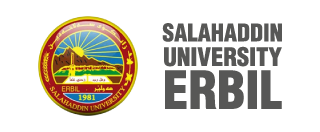 shawnam rashied jalal <shawnam.jalal@su.edu.krd>Thank you for agreeing to review MST195471 messageMaterials Science and Technology <em@editorialmanager.com>	Sun, Dec 4, 2022 at 11:14 PM Reply-To: Materials Science and Technology <ymst-peerreview@journals.tandf.co.uk>To: shawnam rashied jalal <shawnam.jalal@su.edu.krd>MST19547Enhanced thermal and mechanical properties of electrospun Al2O3/WC/PA6 hybrid nanofibers Materials Science and TechnologyDear Dr. jalalThank you for agreeing to review the above manuscript for Materials Science and Technology. We should be grateful if you could comment on its technical merit and suitability for publication. Please submit your comment online according to the instructions below. I would appreciate receiving your review by 25 Dec 2022.To download the paper now as a PDF file, please click the link: https://www.editorialmanager.com/mst/l.asp?i=388688&l= 6IORMPAWThe PDF will contain links enabling you to download high resolution versions of the figures and the Word source file of the text, provided the author has supplied these.Please submit your comments online by logging in as a reviewer at https://www.editorialmanager.com/mst/.There you will find guidance on the procedure for submitting confidential comments to the editor, comments for the author and on completing the report form.Your login details are:Your username is: shawnamjalal https://www.editorialmanager.com/mst/l.asp?i=388689&l=SJRVBHCTReviewers may upload supporting files when they submit their comments e.g. an annotated version of the manuscript, corrected/suggested equations, or relevant image files.Please provide a description before attaching any files. Each file is listed separately, and the ability to download and remove is available for each uploaded file. Files can be uploaded by clicking the button labelled 'Upload Reviewer Attachments'. When files have been uploaded, you must click on the button labelled 'Proceed with Recommendation'. If no files have been attached, click 'Ok' to proceed without adding a file, or press 'Cancel' to go back and attach one.Changes should be made using by entering text in a different colour or by using the Comment or Track Changes function in Word. (Note, however, that using Comment or Track Changes may compromise your anonymity.)With kind regards Nick JonesEditorMaterials Science and TechnologyIn compliance with data protection regulations, you may request that we remove your personal registration details at any time. (Use the following URL: https://www.editorialmanager.com/mst/login.asp?a=r). Please contact the publication office if you have any questions.Review_Due.ics1K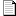 shawnam rashied jalal <shawnam.jalal@su.edu.krd>Invitation to review MST19547, Materials Science and Technology1 messageNick Jones <em@editorialmanager.com>	Wed, Nov 30, 2022 at 3:24 PM Reply-To: Nick Jones <ngj22@cam.ac.uk>To: shawnam rashied jalal <shawnam.jalal@su.edu.krd>MST19547Enhanced thermal and mechanical properties of electrospun Al2O3/WC/PA6 hybrid nanofibers Ali Hosseinian NaeiniMaterials Science and Technology Dear Dr. jalal,We have received the above submission to Materials Science and Technology, and it has passed an initial evaluation by the journal Editor.I would be particularly grateful for your help in reviewing this manuscript. The abstract follows below, and you can view the entire PDF file at: View Submission.To accept: Agree to Review To decline: Decline to ReviewWe should be grateful for advice on alternative reviewers. We should appreciate receiving your review within 21 days.However, we request you to register a response in the editorial manager within 14 days of this email invitation.Your username and password are below:Your username is: shawnamjalalclick here to create your password and loginWe are collaborating with Publons to give you the recognition you deserve for your peer review contributions. On Publons you can effortlessly track, verify and showcase your review work and expertise without compromising anonymity. Signup now for free so when you complete any reviews they can be instantly added to your profile.With kind regards, on behalf of,Nick Jones EditorABSTRACTThis abstract of this submission is as follows:Here, we electrospun four groups of nanofibers. The first group was pure nanofibers without any additives to select optimal nanofibers that have a minimum diameter ,and flawless structure. t this stage, the solution containing by 16% weight of polyamide 6 was selected for further research. The second group of nanofibers containing tungsten carbide, the third group of nanofibers containing alumina, and the fourth group of hybrid nanofibers containing both tungsten carbide,and alumina additives. To explore the morphology of the hybrid nanofibers, SEM, FESEM ,and EDX analyses and for thermal stability, DSC ,and TGA analyzes were performed. The tensile test was also used to explore the mechanical properties of both pure ,and hybrid nanofibrous mats.Materials Science and Technology is edited by Dr R. Rana, Tata Steel, The Netherlands, Professor Kip Findley, Colorado School of Mines, USA and Dr. Nick Jones, University of Cambridge, UK. The journal is published by Taylor and Francis on behalf of the Institute of Materials, Minerals and Mining (IOM3).The journal is available at www.tandfonline.com/ymst.In compliance with data protection regulations, you may request that we remove your personal registration details at any time. (Remove my information/details). Please contact the publication office if you have any questions.https://mail.google.com/mail/u/0/?ik=0d25409f04&view=pt&search=all&permthid=thread-f%3A1751315800077564966&simpl=msg-f%3A17513158000…  1/1